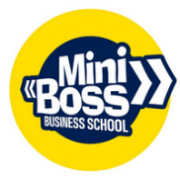 АКТ ВЫПОЛНЕННЫХ РАБОТ К ДОГОВОРУ ОБ ОБУЧЕНИИ УЧИТЕЛЯ№ 1405/18/11ОБЩЕСТВЕННЫЙ СОЮЗ «ЕВРОПЕЙСКАЯ АССОЦИАЦИЯ РАЗВИТИЯ БИЗНЕСА», в лице председателя Высшего совета Ассоциации Азарова Андрея Святославовича, именуемое в дальнейшем «Франчайзер (Правообладатель)», с первой стороны, и ___________________________________________________________________________________________, действующий (ая) на основании _____________________________________________________, именуемое далее «Франчайзи (Пользователь)», со второй стороны, иФИЗИЧЕСКОЕ ЛИЦО ГРАЖДАНИН РОССИЙСКОЙ ФЕДЕРАЦИИ МОРОЗОВ АНТОН АНДРЕЕВИЧ 14.12.1992 года рождения, действующий на основании паспорта № 4513055353 выданного отделением УФМС России по гор. Москве по району Обручевский 05 мая 2013 года, именуемый далее «Учитель», с третьей стороны, в дальнейшем все именуются «Стороны», в рамках заключенного ранее Договора франчайзинга (коммерческой концессии) № 2505/18/01 от 25 мая 2018  года (далее - Договор франчайзинга), подписали настоящий Акт выполненных работ к Договору об обучении (в дальнейшем - Акт) о нижеследующем:В соответствии с разделами об обязательном обучении Договора франчайзинга (коммерческой концессии), заключенного ранее между Франчайзером (Правообладателем) и Франчайзи (Пользователем), Франчайзер (Правообладатель) осуществил подготовку Учителя Франчайзи (Пользователя), по программе обучения курса MINIBOSS: Азы экономики и бизнеса с целью получения Учителем права на преподавание в Международной образовательной сети MINIBOSS BUSINESS SCHOOL. Предусмотренное в п.1 данного Акта обучение осуществлялось с «14» мая 2018 г. по «25» мая 2018 г. включительно, по адресу: Украина, г. Одесса, ул. Ришельевская, 68 - Г.По результатам обучения Учитель получает Сертификат, который является единственным документом, подтверждающим прохождение им обучения по указанному в п.1 настоящего Акта курсу, а Франчайзи (Пользователь) получает Лицензию на право оказания услуг по преподаванию своим ученикам этого курса в своем филиале.Франчайзер (Правообладатель) осуществил:обучение по Договору франчайзинга и Договору об обучении по указанному курсу в полном объеме;обеспечил Франчайзи (Пользователя) и Учителя необходимыми обучающими учебными материалами;выдал Учителю по результатам обучения и успешной сдачи экзамена Сертификат о прохождении обучения.Франчайзи (Пользователь) и Учитель понимают и признают, что вся информация, полученная ими в процессе обучения, является конфиденциальной и её сообщение третьим лицам без письменного согласования с Правообладателем является нарушением условий Договора об обучении, Договора франчайзинга и Соглашения о неразглашении конфиденциальной информации и коммерческой тайны. Акт составлен в трех аутентичных экземплярах для каждой из Сторон и заверен подписями Учителя и уполномоченных лиц Франчайзера (Правообладателя) и Франчайзи (Пользователя).Реквизиты и подписи Сторон:Подписи сторонУкраина, Одесса                                               «14» мая 2018 г.                                                           Франчайзер (Правообладатель):ОС «ЕВРОПЕЙСКАЯ АССОЦИАЦИЯРАЗВИТИЯ БИЗНЕСА»Франчайзи (Пользователь):__________________________________________________________ЕГРЮЛ,ФЛПиОО:  41144203ОБЩЕСТВЕННЫЙ СОЮЗ «ЕВРОПЕЙСКАЯ АССОЦИАЦИЯ РАЗВИТИЯ БИЗНЕСА»Адрес: 65012, г. Одесса, улица Ришельевская, 68-г. Реквизиты для оплаты в гривне (UAH):Т/с 26006054371516 в ПАО «КБ "ПРИВАТБАНК», г. Одесса, МФО 328704.Реквизиты для оплаты в евро (EUR):Т/с 26006054371516, PJSK CB «PRIVATBANK», 1D HRUSHEVSKOHO STR., KYIV,01001, UKRAINESWIFT Code банка: PBANUA2XIBAN Code: UA973287040000026006054371516Счёт в банке-корреспонденте: 400886700401SWIFT Code банка-корреспондента: COBADEFFБанк-корреспондент: Commerzbank AG, Frankfurt am Main, Germany.Реквизиты для оплаты в долларах (USD):Т/с 26006054367423, PJSK CB «PRIVATBANK», 1D HRUSHEVSKOHO STR., KYIV,01001, UKRAINESWIFT Code банка: PBANUA2XIBAN Code: UA283287040000026006054367423Счёт в банке-корреспонденте: 001-1-000080SWIFT Code банка-корреспондента: CHASUS33Банк-корреспондент: JP Morgan Chase Bank, New York, USAилиСчёт в банке-корреспонденте: 890-0085-754SWIFT Code банка-корреспондента: IRVT US 3NБанк-корреспондент: The Bank of New York Mellon, New York, USA.Company No. ________________________________________________LEGAL ADDRESS:___________________________________________________________________________________________________________________________________________________________________________________________________________________________________E-mail: __________________________________________________________Tel.: ____________________________________________________________________BANK DETAILS: ________________________________________________________________________________________________________________________________________________________________________________________________________________________________________________________________________________________________________________За Франчайзера (Правообладателя)Азаров Андрей Святославович___________________________/______________________/За Франчайзи (Пользователя):________________________________________________________________________________/__________________/Учител:Морозов Антон Андреевич____________________________ /______________________/Учител:Морозов Антон Андреевич____________________________ /______________________/